PRÓ-REITORIA DE PESQUISA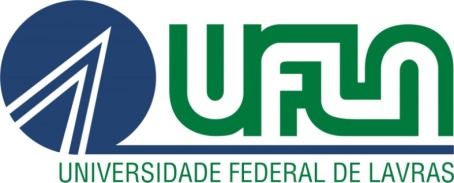 Comissão de Ética no Uso de Animais (CEUA)Caixa Postal 3037 • CEP 37200-900 • Lavras/MGTel: (35) 3829-5182 E-mail: cba@ufla.brRELATÓRIO PARCIALConforme Resolução Normativa n° 1 de 09 de julho de 2010, do CONCEA/MCTI - Conselho Nacional de Controle de Experimentação Animal/Ministério da Ciência, Tecnologia e Inovações.Obs.: Deverá ser enviado para o e-mail cba@ufla.br.Declaro serem verdadeiras as informações constantes neste relatório.Assinatura: ________________________________Pesquisador Responsável: ________________________________Data: __/__/____Protocolo CEUA/UFLA n°Pesquisador responsávelDepartamentoTítulo do projetoPeríodo de execução (previsto)Início __/__/__     Término __/__/__     INFORMAÇÕES GERAIS O projeto foi executado dentro do prazo estipulado no Formulário Unificado aprovado pela CEUA?  Sim  Não- Em caso negativo, descreva o período de execução e justifique: EXECUÇÃO DO EXPERIMENTO/AULA/TREINAMENTO Número de animais aprovado pela CEUA: Número de animais utilizado no experimento: - Em caso de alteração no número de animais (aumento ou diminuição), justifique: Houve alterações quanto aos grupos experimentais e número de animais/grupo? Sim  Não- Em caso afirmativo, descreva e justifique as alterações no projeto: - Houve algum outro tipo de alteração no protocolo experimental? Sim  Não- Em caso afirmativo, descreva e justifique as alterações no projeto: COMUNICAÇÃO DAS ALTERAÇÕES- Em caso de alterações nos procedimentos experimentais, houve comunicação com antecedência à CEUA? Sim  Não  Não se aplica- Em caso afirmativo, de que forma foi feita a comunicação? - Em caso negativo, justifique. RESULTADOS- Descreva resumidamente os principais resultados e conclusões obtidos.PRODUÇÃO BIBLIOGRÁFICAObs.: É necessário citar e anexar pelo menos um produto de seu trabalho (publicação/relatório).- O trabalho gerou publicação/relatório?  Sim  Não  Não se aplica- Em caso afirmativo, que tipo de produção: Artigo científico                                Dissertação de Mestrado                   Tese de Doutorado                            Monografia                                        Relatório de iniciação científica Trabalho de conclusão de curso Resumo em evento científico Relatório para Empresa Financiadora Outro: _______________________- Em caso afirmativo, cite as informações (título, autores, revista, etc.) referentes às publicações obtidas e anexe o arquivo referente.- Em caso negativo ou “não se aplica”, justifique.PATENTE- O estudo gerou patente?  Sim  Não- Outras informações relevantes: DOCUMENTAÇÃOEx.: Nota fiscal de compra de animais, guia de trânsito de animais (GTA), termo de doação de animais, termo de consentimento de uso de animais, entre outros.- Todos os documentos foram apresentados previamente?  Sim  Não- Em caso negativo, justifique ou anexe o documento.PARECER (Uso exclusivo da Comissão – Não preencher)A Comissão de Ética no Uso de Animais – CEUA/UFLA homologou os esclarecimentos apresentados neste Relatório Final em reunião realizada em __/__/____Assinatura: ________________________________Presidente da CEUA/UFLA: ________________________________